МОСКОВСКАЯ ОБЛАСТЬ, КОЛОМЕСКИЙ РАЙОН,МУНИЦИПАЛЬНОЕ ОБЩЕОБРАЗОВАТЕЛЬНОЕ УЧРЕЖДЕНИЕСЕРГИЕВСКАЯ ОБЩЕОБРАЗОВАТЕЛЬНАЯ ШКОЛАсоциальный проект«Украшаем школу сами»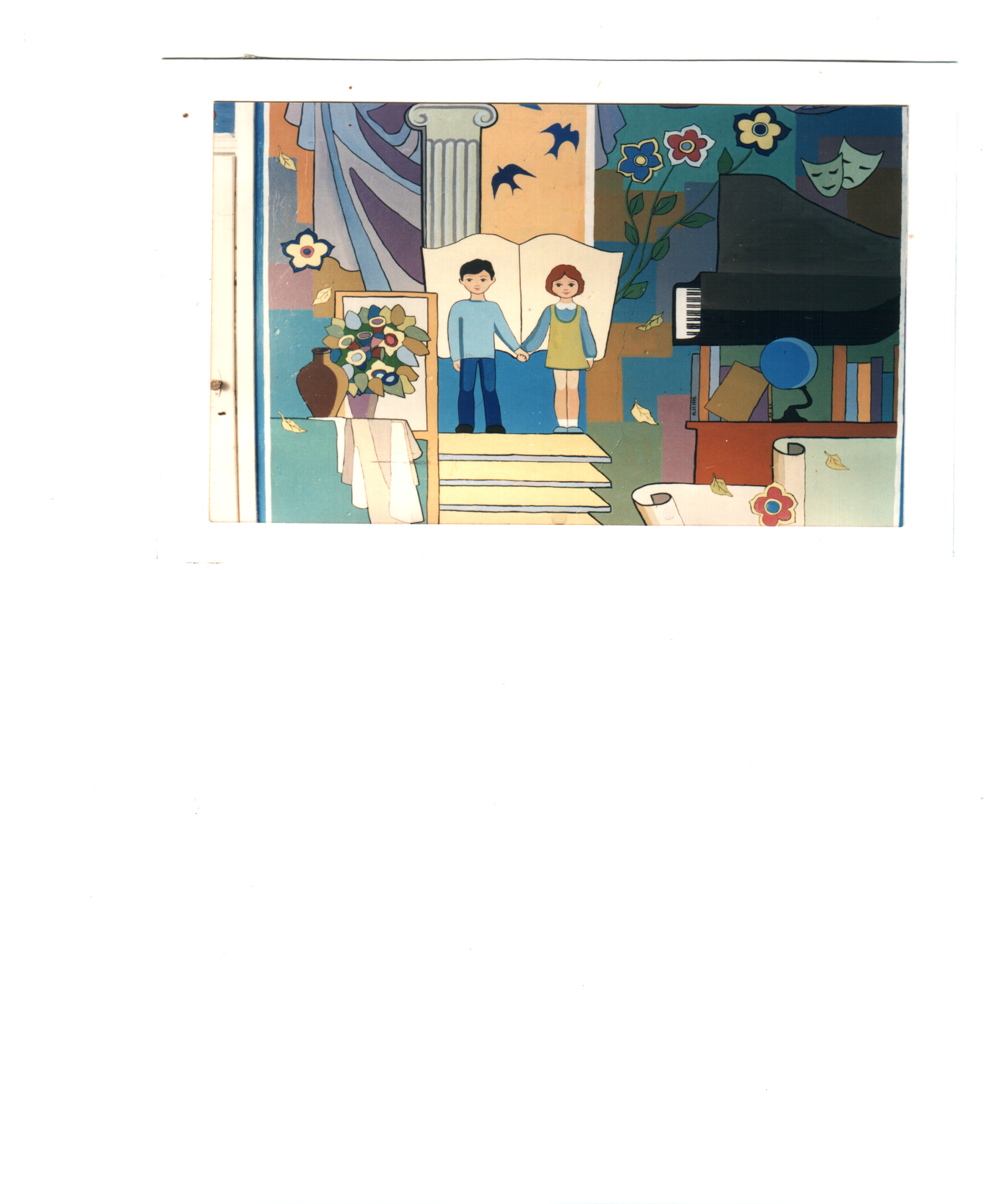 РазработалаМакарова Елена ГеннадьевнаУчитель изобразительного искусства    МОУ Сергиевской СОШ2010гПояснительная записка    Наша школа  является социально-культурным центром посёлка.     Школа – дом, куда дети приходят каждый день. Здесь ребёнок познаёт основы коллективной жизни, в этом доме формируется мировоззрение будущего гражданина.    Как важно, чтобы дети полюбили школу, чтобы всё, что их окружает, стало близким и дорогим... Но если на школьных стенах не висит ни одного детского рисунка, нет ребячьих поделок, не стоят выращенные детьми цветы, - то возникает закономерный вопрос – действительно ли здесь главные участники учебного процесса - дети?     Научить ребёнка преобразовывать мир - важная социальная задача.  О том, как в процессе создания красоты формируется личность, хорошо сказал  В. А. Сухомлинский: «Если человек ощущает своё участие в жизни общества, в его развитии, он создаёт не только материальные ценности для людей, но и самого себя».     Убеждена, что одним  из самых сильных факторов воспитательного воздействия является  фактор сотрудничества, совместной увлеченности, единства ученика и учителя, родителя и ребёнка, и т.д.     В нашей школе  ведётся серьёзная работа по улучшению эстетики интерьера, экстерьера, пришкольного участка. Работа эта совместная, в процесс вовлечены практически все работники школы, учащиеся, родители.      Я, как учитель изобразительного искусства, большое внимание уделяю художественному оформлению школьного интерьера с участием детей, используя проектный метод. На уроках мы создаем эскизы панно, росписей, эмблем, а на кружковых занятиях переводим рисунок эскиза в натуральную величину и выполняем коллективные творческие работы.     Детям нравится работа по принципу «мастер и подмастерья», где сложные этапы росписи выполняет «мастер» - учитель или ученики старших классов, а начинающим даётся работа по силам.      Процесс коллективной творческой работы даёт детям богатую возможность обрести навыки межличностных отношений. У всех детей, участвующих в этом творческом процессе, остаётся в душе память на долгие годы, появляется вера в свои творческие силы.Цель проекта: Создание эстетических условий комфортного, безопасного пребывания школьников, педагогов в школе. Художественное оформление интерьера школы своими силами. Объединение усилий в воспитании гражданина, неравнодушного к судьбе своего края (на примере своей школы). Развитие навыков проектной деятельности. Задачи: Воспитательные: 
- воспитание эмоционального и бережного отношения к окружающему миру.- формирование положительных качеств личности (ответственность, трудолюбие, пунктуальность и т.д) 
- Формирование потребности  у учащихся, родителей и общественности неравнодушного отношения к судьбе своего посёлка, школы;
- Воспитание  чувства коллективизма, положительного отношения к  своему и чужому труду, любови к природе, красоте.
Развивающие: 
- развитие креативности: творческого воображения, творческой активности, творческих способностей; 
- развитие эстетического вкуса и художественных потребностей ребенка; 
- развитие пространственного мышления, логики; 
- развитие восприятия формы, цветовосприятия.
Обучающие: - научить понимать процесс  проектной деятельности; - получить навыки в проектной деятельности;-закрепить знания по монументальному виду живописи; - освоить технологический процесс росписи на стене;- научить работать в группах, творчески;- получить практические дизайнерские навыки в оформлении интерьера.Здоровьеформирующие: 
-  сформировать у обучающихся навыки бережного отношения к своему здоровью и здоровью окружающих;- сформировать умение пользоваться правилами техники безопасности при работе  художественными материалами;-сформировать понимание влияния окружающей среды на организм, эстетики пространства на эмоциональное состояние человека и общества.Этапы работы методом проекта:Погружение в проект.Планирование и организация деятельности.Осуществление деятельности.Презентация результата.Содержание проектаДля получения необходимого результата, используются следующие формы  организации учебно-познавательной деятельности:• фронтальные (учебные занятия, внеурочная деятельность) 
• групповые (при решении творческих заданий), 
• индивидуальные (выполнение творческих эскизов).Как правило, при выполнении какого-либо объекта,  на начальном этапе работы:1. Проводится беседа, обсуждение проблемы среди родителей, учителей, учащихся.2. Объявляется конкурс «Мы – дизайнеры» (создание эскизов росписей, панно, уголков школьных рекреаций). Учащиеся на занятиях изобразительного искусства изучают основы дизайна, придумывают и рисуют эскизы оформления школы.3. Обсуждение, просмотр эскизов, выбор наилучшего решения.На втором и третьем этапе:1.Создание творческой группы.2.Выполнение работы  на внеурочных занятиях.3.Завершение, просмотр, обсуждение работы.На четвёртом этапе работы: 1.Открытие объекта!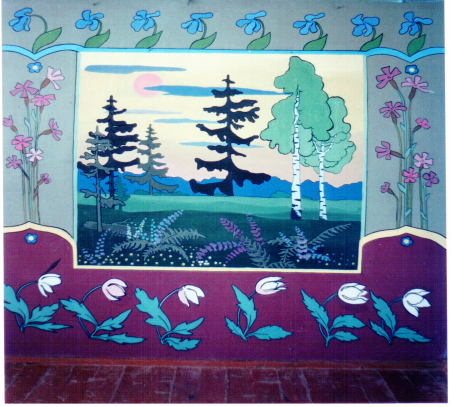 Примерный план программы проекта (на период 2010-2013г) :   Оформлять выставки рисунков и творческих работ учащихся;Оформить творческими работами учащихся интерьер столовой; Реставрировать роспись« Моя Коломна», выполнить расширение границ росписи (3 этаж);Создать единый ансамбль в оформлении рекреации 3 этажа; Выполнить роспись, создать уголок релаксации  на  2 этаже;Обновить художественное оформление стен рекреаций начальной школы;Выполнить настенные росписи в кабинете изобразительного искусства;                    Организовать работу дежурного "Патруля чистоты и бережливости". Ресурсное обеспечение проекта:Методическое сопровождение реализации проекта:Для успешной реализации проекта определена система методического сопровождения, которая реализуется по следующим направлениям:Обеспечение организационной деятельностиСовершенствование программно-методического обеспечения в контексте создания условия для эстетического воспитания.Реализация разновозрастного неформального общения.Информационно – методическое обеспечение в рамках реализации проекта: накопление и систематизация материала, обобщение и организация распространения опыта работы.Планируемый результат обучения:Ученик   научится понимать процесс  проектной деятельности;- получит  навыки в проектной деятельности;- освоит технологический процесс росписи на стене;- научится  работать в группах, творчески;- получить практические дизайнерские навыки в оформлении интерьера.Категория оценки процесса - активность каждого участника в общем коллективном деле.Форма оценивания – просмотр, обсуждение, зрительские эмоции.Тип проекта – творческий, межпредметный,  групповой,  продолжительный.Механизм  взаимодействия – на 1 этапе – охват большинства учащихся, на 2 и 3 этапах - создание творческих групп, на 4этапе - охват всего коллектива школы.Форма представления результатов: «Результаты на стене!!!»- открытие выставок, росписей и т.п. Результат внутри сознания  каждого ребёнка, созидающего или созерцающего. Рекомендации: подобные проекты целесообразно создавать в общеобразовательных школах, где есть специалисты с художественно-профессиональным образованием или творческими навыками. Сроки реализации проекта – 4 года.КадровоеУчителя изобразительного искусства, технологии, администрация школы, учащиеся. Установление связей с детской школой искусств, педагогическим факультетом  отделений изобразительного искусства и дизайна МГОСГИ.Программно-методическоеАвторская программа «Изобразительное искусство и художественный труд 1-9 классы», под руководством Б. М. Неменского,  М.: Просвещение, 2007 год.;Дополнительное образование: « Занятия в школе дизайна»5-9 классы. – Вершинникова Е.Г., Игнатьев Р.В.,изд. Учитель,Волгоград, 2010г.Презентации: «Свойства цвета»« Цветотерапия», «Колористика». Материально-техническоеХудожественные материалы, инструменты, кабинет ИЗО; компьютерное обеспечение.ФинансовоеПроект  требует финансирования на приобретение  красок и некоторых других художественных средств.